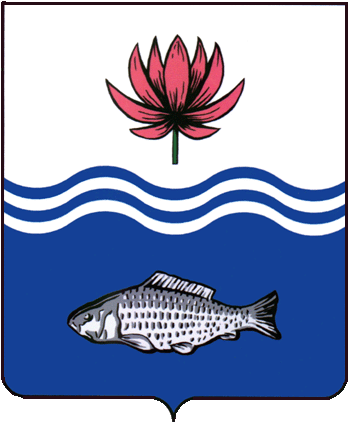 АДМИНИСТРАЦИЯ МУНИЦИПАЛЬНОГО ОБРАЗОВАНИЯ "ВОЛОДАРСКИЙ МУНИЦИПАЛЬНЫЙ РАЙОН АСТРАХАНСКОЙ ОБЛАСТИ"ПОСТАНОВЛЕНИЕОб утверждении положенияо комиссии по проведению оценки готовности организацийосуществляющих образовательную деятельность к новому учебному году В целях обеспечения своевременной и качественной подготовки образовательных организаций муниципального образования «Володарский муниципальный район АО» к новому учебному году и на основании Распоряжения Министерства просвещения РФ от 22.08.2023г № Р-178 администрация муниципального образования «Володарский район» ПОСТАНОВЛЯЕТ: 1.  Утвердить: 1.1.Положение о комиссии по проведению оценки готовности организаций осуществляющих образовательную деятельность к новому учебному году (Приложение № 1).1.2.Перечень документов, предъявляемых образовательным организациям при приемке к новому учебному году (Приложение № 2).1.3.Форму акта проверки готовности образовательной организации к новому учебному году (Приложение № 3).2. И.о. начальника отдела  образования администрации муниципального образования «Володарский район» (Тюрина):2.1.Довести до сведения руководителей образовательных организаций  муниципального образования «Володарский район» настоящее Положение. 2.2. Организовать работу по приемке образовательных организаций района на основании данного положения.3. Сектору информационных технологий организационного отдела администрации муниципального образования «Володарский муниципальный район АО» (Петрухин) разместить настоящее постановление на сайте администрации муниципального образования «Володарский муниципальный район АО».4. Контроль за исполнением настоящего постановления возложить на и.о. заместителя главы администрации муниципального образования «Володарский муниципальный район АО» по социальной политике Курмангалиева Х.Б.И.о. главы администрации 			                        Д.В. Курьянов Приложение №1к постановлению администрациимуниципального образования«Володарский район»от 12.04.2024 г. № 552П О Л О Ж Е Н И Ео комиссии по проведению оценки готовности организацийосуществляющих образовательную деятельность к новому учебному годуОбщие положения.1.   Комиссия образуется в целях повышения эффективности осуществления деятельности органов местного самоуправления при проведении оценки готовности общеобразовательных организаций к новому учебному году.2. Комиссия в своей деятельности руководствуется Конституцией Российской Федерации, федеральными конституционными законами, федеральными законами, указами и распоряжениями Президента Российской Федерации, постановлениями и распоряжениями Правительства Российской Федерации, а также иными нормативными правовыми актами.3. Комиссия является органом, осуществляющим оценку готовности Организаций к новому учебному году.4.  Основными задачами Комиссии являются:- выработка заключений для органов местного самоуправления, осуществляющих полномочия в сфере образования, по составлению "дорожной карты" по устранению нарушений, выявленных контрольными (надзорными) органами;-  сбор, анализ и обобщение сведений о результатах оценки готовности Организаций к новому учебному году по имеющимся материалам результатов контрольно-надзорных и профилактических мероприятий контрольных (надзорных) органов;-  инициирование на основании собранных аналитических материалов проведения плановых и внеплановых проверок конкретных Организаций их учредителями и органами местного самоуправления, осуществляющими полномочия в сфере образования.5. Для осуществления своих задач Комиссия:-      запрашивает у органов осуществляющих полномочия в сфере образования, сведения о ходе устранения нарушений, установленных предписаниями контрольных (надзорных) органов в отношении Организаций;- при необходимости приглашает на заседания представителей территориальных органов Роспотребнадзора, МВД России, Росгвардии, МЧС России.-   выездная работа комиссии на объектах проводится в согласно утвержденного графика проверки. -  выездная работа комиссии по  осмотру образовательных организаций производится  автотранспортом администрации МО «Володарский район» на основании представленного графика проверок. -  Образовательные организации района уведомляются заранее  о дате и времени работы комиссии и оказывают содействие в ее работе.-  По результатам работы комиссией составляется и подписывается Акт готовности образовательной организации к  началу учебного года  с выводами и предложениями для оперативного устранения выявленных недостатков. 6. Оценка готовности Организаций к новому учебному году Комиссией осуществляется по следующим критериям:- обеспечение исполнения требований санитарных норм и правил;- оценка готовности к организации питания;-обеспечение исполнения требований антитеррористической и противокриминальной защищенности Организаций, в том числе в части наличия паспорта безопасности объекта (территории); В соответствии с требованиями постановления Правительства Российской Федерации от 2 августа 2019 г. N 1006 "Об утверждении требований к антитеррористической защищенности объектов (территорий) Министерства просвещения Российской Федерации и объектов (территорий), относящихся к сфере деятельности Министерства просвещения Российской Федерации, и формы паспорта безопасности этих объектов (территорий)".-  обеспечение доступности зданий и сооружений Организаций для инвалидов и иных маломобильных групп населения;-обеспечение безопасной эксплуатации энергоустановок (электротеплоустановок), оценки их технического состояния, в том числе обеспечение надежности схемы электротеплоснабжения, ее соответствия категории энергоприемников, содержания энергоустановок в работоспособном состоянии и их безопасной эксплуатации, проведение своевременного и качественного технического обслуживания, ремонта, испытаний энергоустановок и энергооборудования;- соблюдение требований к работникам и их подготовке;- соблюдение требований охраны труда электротеплотехнического и электротехнологического персонала;- степень укомплектованности рабочих мест обязательной документацией, средствами индивидуальной защиты, пожаротушения и инструментами;- соблюдение исполнения мероприятий в области гражданской обороны и защиты населения и территорий от чрезвычайных ситуаций;- обеспечение работоспособности обслуживания систем автоматической противопожарной защиты;- обеспечение наличия и исправности первичных средств пожаротушения, оценка состояния путей эвакуации и эвакуационных выходов;- обеспечение размещения наглядной агитации по вопросам соблюдения мер безопасности и умений действовать на случай возникновения чрезвычайных ситуаций;- оценка состояния улично-дорожной сети вблизи общеобразовательной организации;- профилактика детского дорожно-транспортного травматизма, в том числе поддержание в актуальном состоянии паспорта дорожной безопасности Организаций;- организация деятельности по осуществлению перевозок детей школьными автобусами.  7. Комиссия формируется из представителей органов местного самоуправления, общественных организаций и контрольно надзорных органов (при необходимости).  8. Состав Комиссии утверждается и изменяется распорядительным актом органа местного самоуправления.  9. В состав Комиссии входят председатель, заместитель председателя, ответственный секретарь и члены Комиссии.Председателем Комиссии является по должности заместитель руководителя органа местного самоуправления, курирующий вопросы по социальной политике.Председатель Комиссии:- осуществляет общее руководство работой Комиссии;- председательствует на заседаниях Комиссии;- утверждает план работы Комиссии на основе предложений членов Комиссии;- распределяет обязанности между членами Комиссии и осуществляет общий контроль за реализацией принятых Комиссией решений;- подписывает протокол заседания Комиссии и другие документы по вопросам, относящимся к компетенции Комиссии;- докладывает об итогах деятельности Комиссии руководителю высшего исполнительного органа государственной власти субъекта Российской Федерации (руководителю органа местного самоуправления) в установленные указанными руководителями сроки.В отсутствие председателя Комиссии его обязанности исполняются заместителем председателя Комиссии.Члены Комиссии участвуют в заседаниях Комиссии и осуществляют свои функции в соответствии с законодательством Российской Федерации.Ответственный секретарь Комиссии осуществляет подготовку и организацию проведения заседаний Комиссии, ведет протоколы заседаний и обеспечивает решение текущих вопросов деятельности Комиссии.10. Заседания Комиссии проводятся в соответствии с планами работы не реже двух раз в год.Внеочередные заседания Комиссии проводятся по решению председателя Комиссии, а также по инициативе членов Комиссии.11. Работа Комиссии осуществляется в форме заседания, которое может быть проведено как очно, так и с использованием видео-конференц-связи.Информация о дате, времени, месте и форме проведения заседания Комиссии направляется ответственным секретарем Комиссии ее членам не позднее, чем за 7 рабочих дней до дня проведения заседания Комиссии.12. Заседание Комиссии считается правомочным, если на нем присутствует не менее половины членов ее состава.Решение Комиссии принимается большинством голосов от общего числа членов Комиссии, присутствующих на заседании, путем открытого голосования. Ответственный секретарь Комиссии принимает участие в голосовании на общих основаниях.При равенстве голосов принятым решением считается решение, за которое проголосовал председательствующий на заседании Комиссии.Решение Комиссии оформляется протоколом заседания, подписываемым председательствовавшим на заседании, ответственным секретарем и членами Комиссии, присутствовавшими на заседании. Особое мнение членов Комиссии вносится в протокол.Копии протоколов заседаний Комиссии в течение 3 рабочих дней со дня проведения заседания направляются ответственным секретарем Комиссии членам Комиссии.13. Организационно-техническое обеспечение деятельности Комиссии осуществляет орган местного самоуправления, осуществляющий полномочия в сфере образования.Верно:Приложение №2к постановлению администрациимуниципального образования«Володарский район»от 12.04.2024 г. № 552Перечень документов, предъявляемых образовательными организациями приприемке к новому учебному году Лицензия на образовательную деятельность, дополнительные платные образовательные услуги.Акт (либо другой документ), подтверждающий безопасное техническое состояние здания.Документы, удостоверяющие качество и безопасность применяемых при проведении ремонтных работ отделочных материалов.Договор на организацию питания детей, согласование услуги питания и ассортиментного перечня блюд. Акты испытаний: - систем отопления, водоснабжения, канализации, вентиляции - спортивного, игрового оборудования (спортивных залов, пришкольных площадок);- станочного оборудования мастерских;-теплового, холодильного, технологического оборудования;Договор на утилизацию отработанных люминесцентных ламп.Договор на проведение профилактической дезинсекции и дератизации.Договор на вывоз ТБО.Информация по выполнению предписаний контрольно - надзорных органов.Акт (либо другой документ), подтверждающий безопасность технического состояния здания.Учебные планыНеобходимая документация образовательного учреждения по противопожарной безопасности на основании (ППБ 01-03):1.Приказ руководителя образовательной организации «О противопожарных мероприятиях и назначении ответственных за пожарную безопасность».2.Инструкция о мерах пожарной безопасности в здании и на территории образовательной организации.3.Инструкция дежурному администратору по пожарной безопасности.4.План действия администрации и работников образовательной организации в случае пожара.5.Памятка о мерах пожарной безопасности.6.Журнал регистрации вводного противопожарного инструктажа.7.Журнал регистрации противопожарного инструктажа на рабочем месте.8.Журнал учета первичных средств пожаротушения.9.Договор на обслуживание автоматической пожарной сигнализации.10.Акт проверки работоспособности системы оповещения о пожаре.11.Акт проверки наличия и исправности первичных средств пожаротушения. 12.Акт о замере сопротивления изоляции.13.Акт проверки внутреннего противопожарного водопровода.14.Акт огнезащитной обработки деревянных конструкций чердака.15.Свидетельство об обучении пожарно-техническому минимуму руководителя образовательной организации и ответственного за пожарную безопасность.Необходимая документация для образовательной организации по охране труда.1.Правила внутреннего трудового распорядка.2.Должностные инструкции с разделом об обязанностях, правах и ответственности в области охраны труда составляются на каждое должностное лицо.3.Приказ о назначении лиц, ответственных за организацию охраны труда и безопасной работы.4.План организационно-технических мероприятий по улучшению условий и охраны труда, здоровья работающих и учащихся (воспитанников).5.План мероприятий по предупреждению детского дорожно-транспортного травматизма.6.Журнал регистрации несчастных случаев.7.Акты о несчастных случаях на производстве (Н-1) и с учащимися (Н-2).8.Сообщения о последствиях несчастного случая с учащимися.9.Отчет о числе дней неявок в связи с временной нетрудоспособностью пострадавших при несчастных случаях (форма 7-травматизм).10.Предписания государственных органов надзора по устранению нарушений правил охраны труда.11.Документация по инструктажам и инструкциям12.Журнал учета вводных инструктажей.14.Программа вводного инструктажа.15.Журнал инструктажа на рабочем месте.16.Программа первичного инструктажа.17.Журнал инструктажа учащихся по технике безопасности при организации общественного полезного, производительного труда и при проведении внеклассных и внешкольных мероприятий.18.Классные журналы с записями о проведении вводного инструктажа и первичного инструктажа на рабочем месте учащихся по химии, физике, биологии, трудовому и профессиональному обучению, информатике, физическому воспитанию, безопасности жизнедеятельности (БЖ).19.Приказ по учреждению о разработке (переиздании, продлении) инструкций по охране труда.20.Инструкции по охране труда, наименование инструкций должно соответствовать перечню.21.Документация по обучению и проверке знаний по безопасности труда22.Журнал регистрации нарядов-допусков на работы повышенной опасности.23.Инструкция о порядке выполнения работ повышенной опасности.24.Документация по осуществлению безопасной перевозки учащихся школьным автотранспортом.Верно:Приложение №3к постановлению администрациимуниципального образования«Володарский район»от 12.04.2024 г. № 552ОТДЕЛ ОБРАЗОВАНИЯ АДМИНИСТРАЦИИМО «ВОЛОДАРСКИЙ МУНИЦИПАЛЬНЫЙ РАЙОН АСТРАХАНСКОЙ ОБЛАСТИ »  АКТ ПРОВЕРКИ ОБРАЗОВАТЕЛЬНОЙ ОРГАНИЗАЦИИСоставлен «____»_____________________20     г.Полное название, тип, № учреждения, год постройки __________________________________________________________________________________ ________________________________________________________________________________________________________________________________________________________________________ район, село/ улица/  дом № ________________________________________________________________________________________________________________________________________________телефон № ______________________, количество объектов организации__________________Фамилия, имя, отчество руководителя ________________________________________ _____________________________________________________________________________________ В   соответствии с распоряжением Главы администрации МО «Володарский район»                         №___________ от _________ «   О проведении проверки образовательных организации проверка производилась комиссией в составе:     Председатель_________________________________     Зам председателя _____________________________     Члены комиссии________________________________        ____________________________________________      В ходе проверки комиссией установлено следующее:         1.    В 20____/____ учебном году в учреждении:   В 1 смену  _________ классов  , _______ учащихся , во 2 смену ______ классов, ___     учащихся         2. Средняя наполняемость класса           2.1.  Проектная допустимая численность  учащихся  __________________         2.2.  Наличие образовательных программ ______________________________          2.3.  Количество учащихся зачисленных в 1 класс ______________________      3. Наличие учредительных документов юридического лица:       3.1. Устав образовательной организации____________________________________________________________________________      3.2. Свидетельство о государственной регистрации прав на оперативное управление (№) ___________________________________________________________________________________________________________________________________________________________________  3.3. Свидетельство об аккредитации образовательной организации (№) __________________________________________________________________________________________________________________________________________________________________________   3.4.  Лицензия на право ведения образовательной деятельности (№) _______________________________________________________________________________________________________________________________________________________________________________________________________________________________________________________________паспорт дорожной безопасности объекта__________________________________________________схема безопасного подхода учащихся к зданию организации_________________________________план работы на новый учебный год______________________________________________________4. Качество проводимого ремонта:   4.1.  капитального ________________________________________________________________________________________________________________________________________________________________________________________________________________________________________    4.2. кем выполнялись работы по ремонту здания  ___________________________________________________________________________________5. Состояние школьного участка:________________________________________________________5.1.Площадь пришкольного участка _____________________________________________________5.2.  Сколько на участке деревьев ____________________________________________________________________________________наличие цементированных площадок для мусоросборников, их состояние (договор на утилизацию твёрдых бытовых отходов)_____________________________________________________________           5.3.  Учебно-опытный участок и его характеристика ____________________________________________________________________________________________________________________________ 5.4. Спортсооружения и площадки, их размеры и техническое состояние  _______________________________________________________________________________________________________________________________________________________________________________________________________________________________________________________________ 5.5 наличие пандуса __________________________________________________________________6. Подготовлены к новому учебному году :7. Наличие технических средств обучения, их состояние и хранение _______________________8. Размеры физкультурного зала, наличие спортивного игрового  оборудования и  инвентаря по норме, его состояние: __________________________________________________________________________ ____________________________________________________________________________________8.1. нуждаемость ____________________________________________________________________8.2. количество учащихся 1 и 2 группы здоровья_____________________________________________8.3. количество учащихся занимающихся по адаптивным программам._____________9.  Наличие мест приема пищи __________________, число посадочных мест _______________, обеспеченность технологическим оборудованием и мебелью ________________________________________________________________________________________________________________________________________   санитарное состояние __________________________________________,                            условия для мытья рук _____________________________________________________________10. Организация питьевого режима __________________________________________________11. Наличие медицинского кабинета (оснащение)  ______________________________________________12. Кем осуществляется медицинский контроль  за состоянием здоровья детей _________________________________________________________________________________13. Состояние  учебной  мебели в учреждении ____________________________________________    (указать какой мебели недостает  в соответствии с нормами и новыми ростовыми группами) __________________________________________________________________________________________________________________________________________________________________________ 14. Сведения о книжном фонде:      Общее количество ______________________________________________________________       Из них:      Учебная литература ___________________________________  методической литературы _________________________________15. Готовность к зиме. Характер отопительной системы /котельная, теплоцентраль, печное/, ее состояние _______________________________________________________________ __________________________________________________________________________________16. Отпрессована ли отопительная система _____________________________________________17. Обеспеченность топливом в процентах к годовому плану  ________________________его хранение _______________________________________________________________________18. Тип освещения в школе /люмин, СК-300 и др./ _________________________________________________________________________________________________________________________  18.1.    Обеспечены ли комнаты освещением по норме ___________________________________________________________________________________________________________________________________________________________________19. Проверка сопротивления изоляции электросети и заземления.    20.  Наличие акта соответствующих органов  (№)  ______________________________________________________________________________________________________________________________________________________________________21. Наличие и состояние противопожарного оборудования: краны, шланги, огнетушители, рукава, планы эвакуаций, пожарные щиты  (кол-во)   ______________________________________________ _____________________________________________________________________________________________________________________________________________________________________________________________________________________________________________________________21.1. исполнение требований  органов пожарной надзора _____________________________________________________________________________________21.2. состояние пожарной сигнализации__________________________________________________21.3. состояние системы передачи извещений о пожаре_____________________________________22. Наличие и состояние:      Водоснабжение ___________________________________________________________________       Внутришкольный туалет___________________________________________________________       Уличный туалет___________________________________________________________________      Фильтр для очистки воды___________________________________________________________       Электроснабжение ( тип, год установки эл.счётчика)____________________________________              ___________________________________________________________________________________      Наличие пандусов _________________________________________________________________       Канализация (договор на откачку №)__________________________________________________25. Состояние центральной вентиляции, возможности для соблюдения воздухообмена_____________________________________________________________________________________26. О комплектовании кадрами.     Состав работников 27.  Нормативно­ правовое обеспечение организации питания детей (имеется/не имеется):27.1.Типовой рацион питания детей_________________27.2. Технологические карты_________________27.3.Таблицы отходов пищевых продуктов и блюд при холодной кулинарной обработке_______________________27.4. Журнал  отходов__________________27.5. Инструкция «Правила обработки куриных яиц»______________ 27.6.Инструкции по обработке и мытью кухонной посуды и инвентаря________27.7. Должностные инструкции работников пищеблока 27.8. Медицинские (санитарные) книжки работников__________________________27.9.План поставки продуктов______________________________________________27.11. Журнал заказа продуктов____________________________27.12.Приказ ответственного лица за организацию питания______________________27.13 Договор на поставку продуктов питания_______________________________27.14. Наличие сертификатов и накладных__________________________________27.15  Размещение информации о меню на стенде______________________________27.16. График закладки продуктов в котел___________________________________27.17. Ответственные за закладку продуктов в котел____________________________27.18. График выдачи готовой продукции с пищеблока  в группы27.19. Меню на день (для родителей)________________________________________28. Обеспечение охраны и антитеррористической защищённости организации.28.1. охрана объекта (ЧОП)___________________________________________________________28.2.наличие охранной сигнализации (вызов на пульт ПЦО) _______________________________28.3. наличие видеонаблюдения _______________________________________________________28.4. наличие ограждения по периметру объекта___________________________________________28.5. наличие телефона на КПП________________________________________________________28.6. наличие ночного уличного освещения_____________________________________________28.7. наличие паспорта безопасности объекта______________________________________________28.8. наличие тревожной антитеррористической  сигнализации ______________________________28.9. наличие всех типовых документов (материалов, нпа, приказов, инструкций)_______________28.10 наличие металлодетекторов _______________________________________________________28.11. наличие бесперебойного питания __________________________________________________29.  транспортное обеспечение организации. 30.  Заключение комиссии   о готовности ОО к новому учебному году:  ____________________________________________________________________________________________________________________________________________________________________________________________________________________________________________________________Рекомендации___________________________________________________________________________________________________________________________________________________________________________________________________________________________________________________________________________________________________________________________________________Председатель комиссии _______________________________________________________________         Члены комиссии: _____________________________________________________________________          	М.п.	Верно:           от 12.04.2024 г.N  552КабинетКоличествоУкомплек- тованность учащимисясогласно Типовому положениюУчебные пособия, учебноеоборудованиеНаличиеперспективногоплана оборудованиякабинетаНаличие Правил потехбезопас-ности и памяток ихисполнениеполностью (частично)полностью (частично)имеется (нет)Всего учебных кабинетов№№п/п       НаименованиеколичествоисправностьСоблюдение правил хранения технических средств12345678                    Имеют образование                    Имеют образование                    Имеют образование                    Имеют образование№№п/п           КатегорияОбщая численностьВысшееНезаконч.высшеесреднее-специальноесреднее1руководитель2Заместитель руководителя 3Педагогический состав4.Обеспечивающий составОбслуживающий персонал  5. Всего работников /сумма строкМарка транспортного средства ,год выпускаКоличество подвозимых детейФИО водителя, стажНаличиеответственных за обеспечение безопасности движенияОрганизация обеспечивающая предрейсовый медицинский осмотрОрганизация обеспечивающая предрейсовый тех осмотрОрганизация обеспечивающая тех обслуживание и ремонт Маршрут подвоз учащихся 